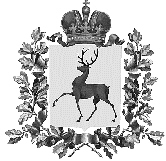 Администрация городского округа Навашинский Нижегородской областиПОСТАНОВЛЕНИЕ25.11.2021                                                                                                                 № 1138О принятии решения о подготовке проекта внесения изменений в Правила землепользования и застройки городского округа Навашинский Нижегородской области	В соответствии с главой 4 Градостроительного кодекса Российской Федерации, Федеральным законом от 06.10.2003 №131-ФЗ «Об общих принципах организации местного самоуправления в Российской Федерации», Уставом городского округа Навашинский Нижегородской области, на основании протокола заседания межведомственной комиссии по вопросам землепользования и застройки территории городского округа Навашинский Нижегородской области от 18.11.2021 №3, Администрация городского округа Навашинский  п о с т а н о в л я е т:         1. Подготовить проект внесения изменений в Правила землепользования и за-стройки городского округа Навашинский Нижегородской области, утвержденные решением Совета депутатов городского округа Навашинский от 20.12.2018 № 401  (в редакции решений Совета депутатов городского округа Навашинский от 05.12.2019 №481, от 26.03.2020 №500, постановления администрации городского округа Навашинский от 01.11.2021 №1042), в части установления территориальных зон П-4 - зон размещения производственных, коммунальных объектов и иных объектов, не выше 4 класса опасности с целью отображения месторождений полезных ископаемых и карьеров по добыче полезных ископаемых на территории городского округа Навашинский на следующих участках:           - «Малое Окулово», расположенный в 90 м юго-западнее  д. Малое Окулово  городского округа Навашинский Нижегородской области в границах земельных участков 52:37:0500001:327 и 52:37:0500001:287;            - «Ольховка», расположенный в 0,4 км восточнее д.Ольховка городского округа Навашинский Нижегородской области в границах земельного участка 52:37:0400007:458.          2. Установить срок подготовки документации – I квартал 2022 года.  3. Организационному отделу администрации городского округа Навашинский обеспечить опубликование настоящего постановления в газете «Приокская правда» и размещение на официальном сайте органов местного самоуправления городского округа Навашинский в информационно-телекоммуникационной сети Интернет. 4. Контроль за исполнением настоящего постановления возложить на заме-стителя  главы  администрации,  директора департамента Мамонову О.М.Глава местного самоуправления                                                                  Т.А.Берсенева